О внесении изменений в постановление администрации Верхнесалдинского городского округа от 27.04.2020 № 1066 «Об утверждении административного регламента предоставления государственной услуги «Предоставление отдельным категориям граждан компенсаций расходов на оплату жилого помещения и коммунальных услуг»	В соответствии с Федеральным законом от 06 октября 2003 года № 131-ФЗ                    «Об общих принципах организации местного самоуправления в Российской Федерации», Федеральным законом от 27 июля 2010 года № 210-ФЗ                                    «Об организации предоставления государственных и муниципальных услуг», Законом Свердловской области от 9 октября 2009 года № 79-ОЗ «О наделении органов местного самоуправления муниципальных образований, расположенных на территории Свердловской области, государственным полномочием Российской Федерации по предоставлению мер социальной поддержки по оплате жилого помещения и коммунальных услуг»,  Законом Свердловской области от 19 ноября 2008 года № 105-ОЗ                          «О наделении органов местного самоуправления муниципальных образований, расположенных на территории Свердловской области, государственным полномочием Свердловской области по предоставлению отдельным категориям граждан компенсаций расходов на оплату жилого помещения и коммунальных услуг», распоряжением Правительства Российской Федерации от 18 сентября 2019 года № 2113-р, постановлением  Правительства Свердловской области от 26.06.2012 № 688-ПП «О Порядке назначения и выплаты компенсаций расходов на оплату жилого помещения и коммунальных услуг отдельным категориям граждан, оказание мер социальной поддержки которым относится к ведению Российской Федерации», постановлением Правительства Свердловской области от 26.06.2012 № 689-ПП «О Порядке назначения и выплаты компенсаций расходов на оплату жилого помещения и коммунальных услуг отдельным категориям граждан, оказание мер социальной поддержки которым относится к ведению субъекта Российской Федерации», постановлением Правительства Свердловской области от 26.06.2012 № 690-ПП «О Порядке назначения и выплаты компенсаций расходов на оплату жилого помещения и коммунальных услуг отдельным категориям работников бюджетной сферы в поселках городского типа, рабочих поселках и сельских населенных пунктах, расположенных на территории Свердловской области, и пенсионерам числа», постановлением Правительства Российской Федерации от 16.05.2011 № 373                      «О разработке и утверждении административных регламентов осуществления государственного контроля (надзора) и административных регламентов предоставления государственных услуг», постановлением Правительства Свердловской области от 17.10.2018  № 697-ПП «О разработке и утверждении административных регламентов осуществления государственного контроля (надзора) и административных регламентов предоставления государственных услуг»,ПОСТАНОВЛЯЮ:	1. Внести в постановление администрации Верхнесалдинского городского округа от 27.04.2020 № 1066 «Об утверждении административного регламента предоставления государственной услуги «Предоставление отдельным категориям граждан компенсаций расходов на оплату жилого помещения и коммунальных услуг» (с изменениями, внесенными постановлениями администрации Верхнесалдинского городского округа от 10.06.2020 № 1400, от 28.10.2020 № 2677, от 02.02.2022 № 408) следующие изменения:	1) наименование изложить в следующей редакции:	«Об утверждении административного регламента предоставления государственной услуги «Назначение компенсации расходов на оплату жилого помещения, в том числе на оплату взноса на капитальный ремонт общего имущества в многоквартирном доме, коммунальных и других видов услуг отдельным категориям граждан».	2) пункт 1 изложить в следующей редакции:	«1. Утвердить административный регламент предоставления государственной услуги «Назначение компенсации расходов на оплату жилого помещения, в том числе на оплату взноса на капитальный ремонт общего имущества в многоквартирном доме, коммунальных и других видов услуг отдельным категориям граждан».	3) в грифе утверждения административного регламента «Об утверждении административного регламента предоставления государственной услуги «Предоставление отдельным категориям граждан компенсаций расходов на оплату жилого помещения и коммунальных услуг» слова «Предоставление отдельным категориям граждан компенсаций расходов на оплату жилого помещения и коммунальных услуг» заменить словами «Назначение компенсации расходов на оплату жилого помещения, в том числе на оплату взноса на капитальный ремонт общего имущества в многоквартирном доме, коммунальных и других видов услуг отдельным категориям граждан».	4) наименование административного регламента изложить в следующей редакции:	«Административный регламент предоставления государственной услуги «Назначение компенсации расходов на оплату жилого помещения, в том числе на оплату взноса на капитальный ремонт общего имущества в многоквартирном доме, коммунальных и других видов услуг отдельным категориям граждан».	5) пункт 1 раздела 1 изложить в следующей редакции:	«1. Административный регламент предоставления государственной услуги «Назначение компенсации расходов на оплату жилого помещения, в том числе на оплату взноса на капитальный ремонт общего имущества в многоквартирном доме, коммунальных и других видов услуг отдельным категориям граждан» (далее – регламент) устанавливает порядок и стандарт предоставления государственной услуги «Назначение компенсации расходов на оплату жилого помещения, в том числе на оплату взноса на капитальный ремонт общего имущества в многоквартирном доме, коммунальных и других видов услуг отдельным категориям граждан» (далее – государственная услуга, компенсация расходов) администрацией Верхнесалдинского городского округа (далее – уполномоченный орган)».	6) пункт 9 раздела 2 изложить в следующей редакции:	«9. Наименование государственной услуги – «Назначение компенсации расходов на оплату жилого помещения, в том числе на оплату взноса на капитальный ремонт общего имущества в многоквартирном доме, коммунальных и других видов услуг отдельным категориям граждан».	2. Настоящее постановление опубликовать в официальном печатном издании «Салдинская газета» и разместить на официальном сайте Верхнесалдинского городского округа http://v-salda.ru.	3. Настоящее постановление вступает в силу после его официального опубликования.4. Контроль за исполнением настоящего постановления возложить на начальника отдела по социальной сфере и культуре С.В. Полякову.Глава Верхнесалдинского городского округа                                                                                      И.Б. Сальников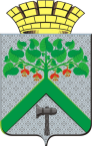 АДМИНИСТРАЦИЯВЕРХНЕСАЛДИНСКОГО ГОРОДСКОГО ОКРУГАПОСТАНОВЛЕНИЕАДМИНИСТРАЦИЯВЕРХНЕСАЛДИНСКОГО ГОРОДСКОГО ОКРУГАПОСТАНОВЛЕНИЕАДМИНИСТРАЦИЯВЕРХНЕСАЛДИНСКОГО ГОРОДСКОГО ОКРУГАПОСТАНОВЛЕНИЕот_________________ №____________ г. Верхняя Салда